CPNZ SAFER PLATES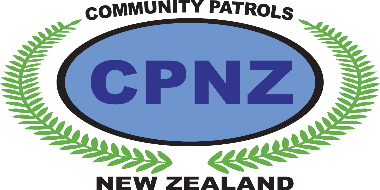 HAZARDS SUMMARY REGISTER			Must do Safety Practices During ‘Safer Plates’ Patrol On-Site:All Patrollers and representatives of other organisations MUST wear High Vis jackets and covered shoes.  If a new Patroller/visitor, then attend to the vehicle with an experienced Patroller until confident enough to carry out by oneselfEvent leader must ensure that First Aid kit, cones, clear signage of “event in progress”, hand wash, sunscreen and water bottles are available on-siteEvent leader MUST BRIEF all participation Patrollers/visitors on Health & Safety hazards and rules.  Discuss any potential dangers of the specific site prior to startEvent leader or an appointed experienced, regular Patroller MUST demonstrate to the participants, the SAFE USE of hand tools (eg Drills, screwdrivers, other tools etc – how to use correctly, when it is faulty and needs to be set aside for repairs, screwdriver handles should not be slippery and wiped, use of correct head fittings, not to damage the vehicle attending to)AREA/ACTIVITY: SAFER PLATESAREA/ACTIVITY: SAFER PLATESHAZARD TYPEHAZARD TYPEPERSONALPERSONALHAZARD DESCRIPTIONLOCATION OF HAZARDWHEN, HOW, WHY,HOW OFTENCONSEQUENCESCONTROLSRISK1AInjury from manual handling of canopy whilst setting up and dismantling.When carrying signsAll Safer Plates event sites – ie Countdown car park or other selected premisesRareAt start and end of Safer Plates sessionPossible injuryTrigger previous injurySituation AwarenessUse four peopleBe careful of fingers when attending.Use appropriate lifting techniques without strain to back, neck, shouldersLowHAZARD DESCRIPTIONLOCATION OF HAZARDWHEN, HOW, WHY,HOW OFTENCONSEQUENCESCONTROLSRISK1BCanopy/Signs getting blown away, collapsing during varying weather conditions/natural disaster (ie Heavy rain, wind, earthquake)All Safer Plates event sites – ie Countdown car park or other selected premisesOften – RarePossible injurySituation AwarenessTie the canopy to another hard structure eg Trolley metal base, use weights, pegs.  Take cover in another safe place.  Abort operation if weather conditions worsenModerate2Injury through slippery surfaces and fallen trees, tree branches during heavy wind, rain, earthquakeAll Safer Plates event sites – ie Countdown car park or other selected premisesRarePossible injurySituation Awareness – Be carefulWear appropriate clothing – Waterproof over trousers, cover head, rain coat, shoes.Protect customers from problem by warningReport issue to Local Council, Countdown, Site ManagementMinimal3Injury from loose power lines, other structures (lamp poles) Higher risk during heavy rain, wind, earthquakeAll Safer Plates event sites – ie Countdown car park or other selected premisesRareSerious harmPotential fatalitySituation Awareness Protect customers from problemReport to Vector/Site ManagementMinimal4Sunburn, excess heat during summer, dehydration, skin rash, dizzinessAll Safer Plates event sites – ie Countdown car park or other selected premisesMedium RiskPossible sickness Trigger/worsen any other health issuesHave bottles water on site and remind each other to drink regularlyWear protective gear – hatKeep sunscreen available Must take breaks in shadeModerateHAZARD DESCRIPTIONLOCATION OF HAZARDWHEN, HOW, WHY, HOW OFTENCONSEQUENCESCONTROLSRISK5Injury, slips, on uneven car parks, foot path, road, uncovered holes, kerbs, cuts from broken glass, sharp or torn metal, other objectsAll Safer Plates event sites – ie Countdown car park or other selected premisesLowPossible serious harmSituation Awareness Keep passers-bay informed/warnedReport problems to Local Council/Countdown/Site Management Low6Passing vehicles on the event site, roadways, reversing vehicles (car, bicycle and other heavy/small vehicle)All Safer Plates event sites – ie Countdown car park or other selected premisesOften – Whilst walking and attending to vehicles on siteSerious harmPotential fatalitySituation awareness Wear High vis clothing Watch traffic at all times in car park and on roadsModerate7Respiratory irritantsExposure to vehicle fumes, construction work noise in car parkAll Safer Plates event sites – ie Countdown car park or other selected premisesRarePossible sicknessPotential serious injuryLeaveMinimal8Exposure to violence, assault, verbal abuse, person confrontation, contact with drivers and passengersAll Safer Plates event sites – ie Countdown car park or other selected premisesRarePossible injuryDon’t be confrontationalBe calmIf customer seems to be in a hurry, explain that although most of the time the job takes less than two-three minutes, sometimes it may take 20-30 minutesDon’t take job without making the customer aware of a time duration and has given the OK for any delaysMinimalHAZARD DESCRIPTIONLOCATION OF HAZARDWHEN, HOW, WHY,HOW OFTENCONSEQUENCESCONTROLSRISK9Injury from the parked vehicle whilst working and changing plate screwsAll Safer Plates event sites – ie Countdown car park or other selected premisesLow - RareSerious harmPotential fatalitySituation awarenessCheck if vehicle working on is occupied – inform drive of Patroller whereaboutsEnsure that the driver has put the vehicle in “safe mode” with brakes/gear before changing screwsCheck that any other passenger who is not aware/spoken to will not start the vehicle by accident or miscommunication (adult, kids, pets)Moderate10Sore back, knees from bending, squatting, kneelingPossible sprain/strain triggersAll Safer Plates event sites – ie Countdown car park or other selected premisesOftenSerious harmTrigger previousinjurySlow body movementWear protective gear – knee pads, thick/long trousersTake breaks – Sit, stretchDiscontinue if pain occurs/consistentModerate11Injury from the use of tools (drills, screwdrivers, any other)All Safer Plates event sites – ie Countdown car park or other selected premisesOftenPotential medium harmEnsure that user is trained in the safe use of hand toolsDo not use pressure/excessive force when drillingDo not use side to side movement when drillingPrior to use, inspect that too is not faulty and if damaged, do not use itMaintain a firm grip and control when using the drill and screwdriversAdjust the drilling speed as appropriateModerateHAZARD DESCRIPTIONLOCATION OF HAZARDWHEN, HOW, WHY,HOW OFTENCONSEQUENCESCONTROLSRISK12Cash/Tool box theft with possible assault to the patroller at the registration table.  Patroller carrying money pouchAll Safer Plates event sites – ie Countdown car park or other selected premisesLow - RarePotential physical injuryMental traumaSituation Awareness in canopyKeep tool boxes/equipment in a safe placeBe careful on flashing cashing when carrying in pouch and walking aboutLow13Injury from falls/trips over tool boxes/hand tools in the canopy or near attending vehicleAll Safer Plates event sites – ie Countdown car park or other selected premisesRarePotential injuryAvoid clutter and keep tool boxes, hand tools in a safe place/corner of the canopySituation awareness when the tools are carriedBe careful when tools are placed near the vehiclesLow14